為免不必要浪費，請沿此虛線剪下後傳真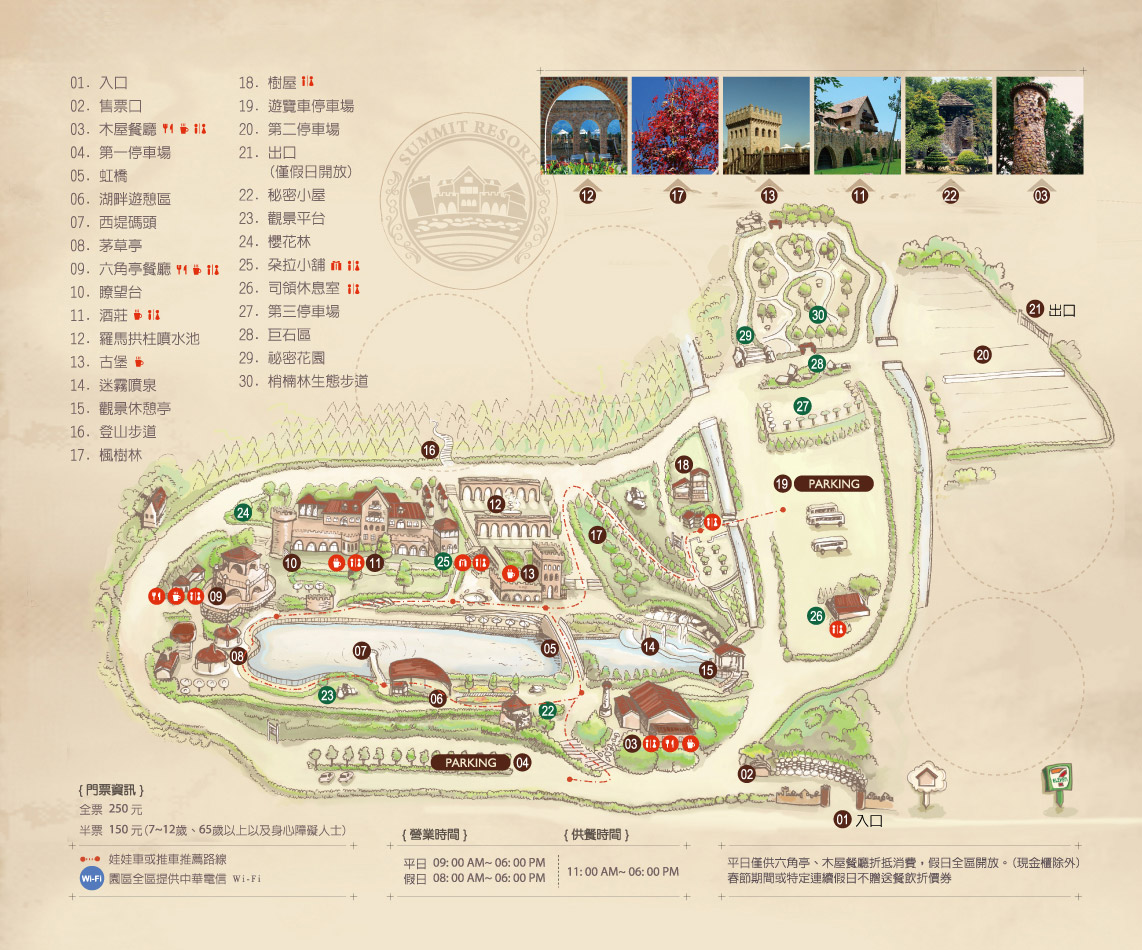 社團法人基隆市藥師公會102年度會員自強活動報名表※為辦理保險等各項作業敬請字跡工整書寫傳真02-24217388或E-mail：keelung.a99@msa.hinet.net基隆一信(114)　帳號：0042-20-030103-8　戶名：社團法人基隆市藥師公會姓名生日身份證字號聯絡電話身分別及費用上車地點市話：手機：□會員500元(保證金)□5歲↓眷屬500元(保證金)□眷屬500元(報名費)□親朋800元(報名費)□基隆□台北市話：手機：□會員500元(保證金)□5歲↓眷屬500元(保證金)□眷屬500元(報名費)□親朋800元(報名費)□基隆□台北市話：手機：□會員500元(保證金)□5歲↓眷屬500元(保證金)□眷屬500元(報名費)□親朋800元(報名費)□基隆□台北聯絡人： 地　址： E-MAIL：聯絡人： 地　址： E-MAIL：聯絡人： 地　址： E-MAIL：聯絡人： 地　址： E-MAIL：繳費方式：□現金或現金袋掛號□轉帳或匯款　轉帳帳號末：　　　　　　　  轉帳帳號戶名：　　　　　　　　繳費方式：□現金或現金袋掛號□轉帳或匯款　轉帳帳號末：　　　　　　　  轉帳帳號戶名：　　　　　　　　